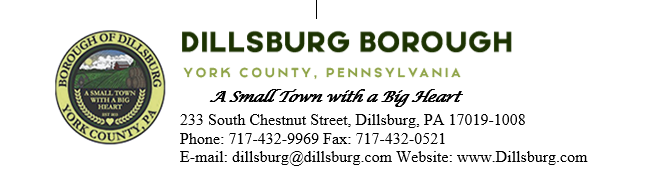 Council Reorganizational MeetingTuesday, January 2nd 6:00pmSALUTE TO THE FLAG/INVOCATIONHONORABLE JUDGE LOPER TO SWEAR IN NEWLY ELECTED BOROUGH OFFICALS.MAYOR TO CALL MEETING TO ORDERPRESIDENT NOMINATIONS VICE PRESIDENT NOMINATIONS ELECTION OF PRESIDENT PRO TEM PUBLIC COMMENTAPPOINTMENTSManager/Secretary/Treasurer/Zoning Officer: Alternate Zoning Officer: Open Records Officer: Administrative Assistant: Public Works DirectorSolicitor: Zoning Board Solicitor: Engineer: York County Planning Commission Local Advisory Committee: COG REPRESENTATIVE & ALTERNATEYATB REPRESENTATIVE & ALTERNATEYCBA REPRESENTATIVE & ALTERNATERESOLUTION 2024-1 APPOINTMENTS FOR COMMITTEES AND AUTHORITIESRESOLUTION 2024-2 APPOINTING BOROUGH AUDITORAPPROVE 2024 FIRE POLICE EVENTSADJOURNMENT